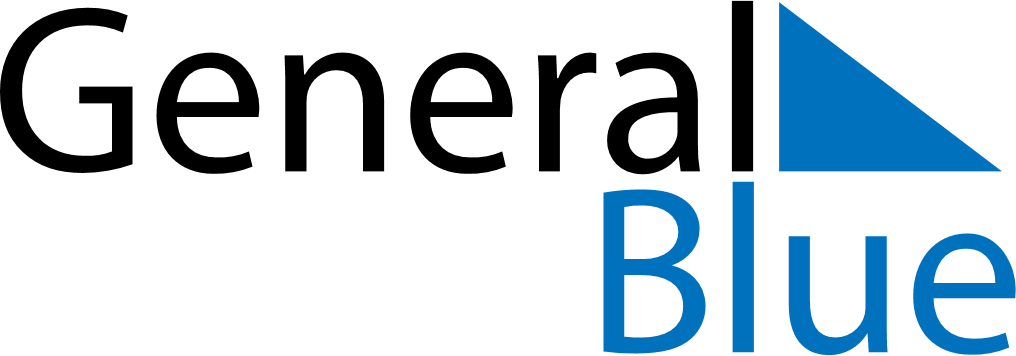 August 2028August 2028August 2028AnguillaAnguillaSundayMondayTuesdayWednesdayThursdayFridaySaturday12345August ThursdayConstitution Day6789101112August Monday13141516171819202122232425262728293031